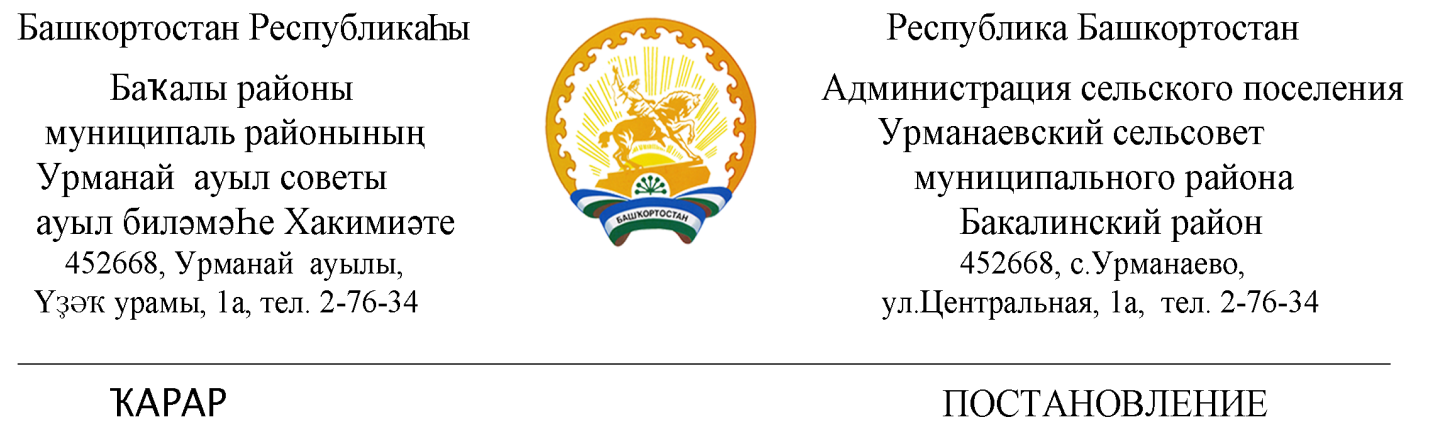 10 январь 2022 й.                            № 2                             «14» января 2022 г.О принятии мер, направленных на профилактику гибели людей при пожарах и утверждение плана проведения на территории сельского поселения  Урманаевский сельсовет  муниципального района Бакалинский район Республики Башкортостан профилактической операции «Жилище - 2022»
Руководствуясь Федеральными законами от 21 декабря 1994 года № 69-ФЗ «О пожарной безопасности», от 06 октября 2003 г. № 131-ФЗ «Об общих принципах организации местного самоуправления в Российской Федерации», от 22 июля 2008 года № 123-ФЗ «Технический регламент о требованиях пожарной безопасности»,  администрация сельского поселения  Урманаевский сельсовет  муниципального района Бакалинский район Республики Башкортостан ПОСТАНОВЛЯЕТ: 1. С 28 января 2022 года по 10 января 2023 года объявить на территории сельского поселения  Урманаевский сельсовет  муниципального района Бакалинский район Республики Башкортостан профилактическую операцию «Жилище – 2022», направленную на координацию деятельности организации проведения профилактической работы в жилом фонде, обучение населения мерам пожарной безопасности, предупреждение возникновения пожаров и гибели на них людей. 2. Утвердить план проведения на территории сельского поселения  Урманаевский сельсовет   муниципального района Бакалинский район Республики Башкортостан профилактической операции «Жилище – 2022» (приложение № 1).3.1. Организовать взаимодействие с общественными организациями, руководителями организаций и учреждений, органами социальных служб, органами внутренних дел (по согласованию), волонтерами, старостами населенных пунктов сельского поселения организовать исполнение плана мероприятий, направленного на профилактику пожаров в жилом фонде на территории муниципального района Бакалинский район Республики Башкортостан, в соответствии с приложением № 1 (по согласованию).3.2. Создать в   профилактические группы для проведения пожарно-профилактических мероприятий на территории сельского поселения.3.3. Для каждой профилактической группы разрабатывать ежемесячный график проведения пожарно-профилактических проверок жилого сектора в населенных пунктах. 3.4. Организовать силами профилактических групп, проверку противопожарного состояния жилых домов граждан, в ходе проверок особое внимание обратить на состояние мест проживания многодетных семей, семей находящихся в социально опасном положении, лиц состоящих на профилактическом учете, инвалидов, одиноких престарелых граждан, а также лиц злоупотребляющих спиртными напитками.3.5. Осуществлять противопожарную пропаганду через местные средства массовой информации, посредством издания и распространения специальной литературы и рекламной продукции, проведения тематических выставок, смотров, конференций и использования других, не запрещенных законодательством Российской Федерации форм информирования населения. 	3.6. Организовать и провести обучение населения, работников организаций и учреждений  мерам пожарной безопасности и первоочередным действиям в случае возникновения пожара. 3.7. Обеспечить постоянную готовность сил и средств добровольных пожарных команд для своевременного реагирования в случае возникновения пожаров и загораний на своих подведомственных территориях.3.8. Для обобщения результатов работы пожарно-профилактических групп сельских поселений, отчеты о проделанной профилактической работе в жилом секторе по каждому сельскому поселению, направлять в установленные сроки в Единую дежурно-диспетчерскую службу муниципального района.6. Контроль за исполнением настоящего Постановления оставляю за собой.Глава сельского поселения Урманаевскийсельсовет муниципального района Бакалинский районРеспублики Башкортостан                                                     З.З. ХалисоваПриложение № 1 к постановлению главы Администрации сельского поселения Урманаевский  сельсовет МР Бакалинский район РБ от 10 января 2022 года № 2ПЛАНпроведения операции «Жилище-2022» на территории сельского поселения  Урманаевский сельсовет муниципального района Бакалинский район Республики Башкортостан№ п/п Наименование мероприятий Сроки исполнения Исполнители 1. Организовать проведение подворного обхода в целях проверки противопожарного состояния жилых домов и надворных построек, в первую очередь, мест проживания взятых на учёт малоимущих, одиноких престарелых граждан и инвалидов, многодетных семей, а также лиц склонных к употреблению алкогольной продукцией, являющихся потенциальными жертвами пожаров с выдачей предложений домовладельцам и проведением инструктажей. постоянно Администрация СП, ДНД, ДПД2Обеспечить готовность объектов жизнеобеспечения, котельных и иных теплогенерирующих установок, организовать проверки соблюдения режима хранения топлива, соблюдения правил эксплуатации печей, иных отопительных устройств.Февраль-апрель, октябрь-декабрь 2022 годаАдминистрации СП, Дюртюлинский межрайонный ОНД и профилактической работы УНД и ПР ГУ МЧС России по РБ (по согласованию)3 Организовать проведение сходов граждан в населённых пунктах и в местах массового пребывания людей, вывесить памятки, листовки на стендах по соблюдению мер пожарной безопасности В течение всего периода операции Администрация СП4Проведение работы с населением по созданию запасов воды и подручного противопожарного инвентаря (топор, лопата, ведро, песок, 200 литровая  емкость с водой) в каждом домовладении в целях пожаротушения в пожароопасный периодВ течение всего периода операцииАдминистрация СП5Продолжить мероприятия по обеспечению мест проживания отдельных категорий граждан автономными пожарными извещателями в соответствии с требованиями постановления Правительства Республики Башкортостан от 9 августа 2016 года № 320 «О дополнительных мерах социальной поддержки в виде обеспечения автономными пожарными извещателями мест проживания отдельных категорий граждан».По мере необходимостиАдминистрация СПЦентр службы по профилактике пожаров ГКУ Противопожарная служба РБ (по согласованию).6Обеспечить наружное освещение территории населенных пунктов в темное время суток в местах размещения пожарных гидрантов, наружных пожарных лестниц и мест размещения пожарного инвентаря, беспрепятственный проезд пожарно-спасательной техники к населенным пунктам и внутри населенных пунктов, к зданиям (сооружениям), противопожарному водоснабжению, обеспечить их очистку от снега и льдаПо мере необходимостиАдминистрация СП7Уделить внимание состоянию чердачных, подвальных помещений на наличие в них посторонних людей и по недопущению проникновения граждан без определенного места жительства на данные объектыпостоянноАдминистрация СП, ДНД, ДПД8Актуализировать перечень многодетных семей, одиноких престарелых граждан, инвалидов, социально неблагополучных граждан, семей, относящихся к группе риска. Перечень направить в Центр службы профилактики пожаров ГКУ Противопожарная служба РБ, в соответствии с зонами обслуживания, для организации профилактической работы.До 01.02.2022гАдминистрация сельского поселения9Сформировать перечень жилых домов с низкой пожарной устойчивостью, жилых домов, отключенных от электро, газа и теплоснабжения, в том числе за неуплату, а также ветхих и заброшенных строений и объектов, расположенных на подведомственных территориях. Организовать проведение профилактической работы по данным домам совместно с представителями энергетических и газоснабжающих организаций с вручением памяток и рекомендаций под роспись, особое внимание, обратив на незаконное подключение граждан к данным сетям.До 01.02.2022гАдминистрация сельского поселения, ГКУ Противопожарная служба РБ, ПСЧ-65 (по согласованию).10Составом профилактических групп, в первую очередь, провести профилактические обходы многодетных, социально незащищенных групп населения, неблагополучных семей, семей с детьми, одиноких престарелых граждан на соответствие их жилища требованиям пожарной безопасности, в том числе обращая особое внимание на эксплуатацию электрического и газового оборудования, печного отопления и источников открытого горения, наличие и состояние автономных пожарных извещателей, также провести профилактические обходы малоэтажных зданий, имеющих низкую степень огнестойкости.На постоянной основе проводить профилактические обследования мест жительства лиц, ведущих аморальный образ жизни, в том числе с целью выявления детей, которые не посещают образовательные учреждения (школы, детские сады), или находятся на попечительстве у престарелых граждан.В целях предупреждения гибели детей на пожарах, не обеспеченных безопасным условием проживания с родителями, ведущий аморальный образ жизни, вносить предложения о лишении родительских прав.В течение года еженедельноАдминистрация сельского поселения, ГКУ Противопожарная служба РБ, ПСЧ-65 (по согласованию).11Организовать проведение комплекса профилактических мероприятий по обеспечению пожарной безопасности объектов и населенных пунктов в весенне-летний и осенне-зимний пожароопасные периоды.Март-май, сентябрь-декабрь 2022 годаАдминистрация сельского поселения, ГКУ Противопожарная служба РБ, ПСЧ-65 (по согласованию).12Разработать (вносить изменения) соответствующие целевые программы с включением финансирования противопожарных  работ в жилом фонде.До 01.03.2022г.Администрация сельского поселения13Организовать проведение «Месячника пожарной безопасности».Апрель-май Администрации сельских поселений, Центр службы профилактики пожаров ГКУ Противопожарная служба РБ, ПСЧ-65,14Взять на контроль соблюдение запрета на разведение костров, сжигание мусора и растительности на территории общего пользования, населенных пунктах, лесах пригородной зоны и садовых товариществах Административной комиссии  применять ст. 6.22 Кодекса Республики Башкортостан об административном правонарушениях «Сжигание мусора и растительности на территориях общего пользования».В течении годаАдминистрация сельского поселения, ГКУ Противопожарная служба РБ, ПСЧ-65 (по согласованию).15Проведение разъяснительной работы среди населения на сходах граждан по месту жительства по изучению правил противопожарного режима (Постановление правительства РФ от 16.09.2020 № 1479), с привлечением работников (сотрудников) подразделений федеральной противопожарной службы и ГКУ Противопожарная служба РБ.В течении годаАдминистрация сельского поселения, ГКУ Противопожарная служба РБ, ПСЧ-65 (по согласованию).16Организовать дополнительные проверки работоспособности противопожарных водоисточников, в том числе пирсов, состояния подъездных путей к ним.В течении годаАдминистрация сельского поселения, ГКУ Противопожарная служба РБ, ПСЧ-65 (по согласованию).17Организовать избрание, обучение и работу старост в сельских населенных пунктах с применением соответствующих нормативно-правовых актов при этом наделив их полномочиями по осуществлению предупреждений и профилактики пожаров.До 01.02.2022гАдминистрации сельских поселений, Дюртюлинский межрайонный ОНД и профилактической работы УНД и ПР ГУ МЧС России по РБ (по согласованию).